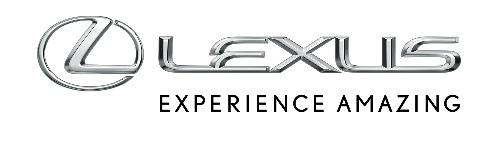 23 LIPCA 2020LEXUS CREATES: KULINARNE PERSPEKTYWYLexus wprowadza na rynek swoją pierwszą globalną cyfrową książkę kucharską, Perspektywy Kulinarne (Culinary Perspectives), stanowiącą część programu, opartego na mediach społecznościowych – Lexus CreatesW pierwszej odsłonie serii książka kucharska oferuje osiem pysznych przepisów, stworzonych przez kulinarnych partnerów Lexusa22 lipca 2020 roku Lexus International zaprezentował zbiór Perspektywy Kulinarne (Culinary Perspectives), swoją pierwszą, dostępną na całym świecie, cyfrową książkę kucharską. W pierwszej z dwóch części Perspektywy Kulinarne dają wgląd w tajniki sztuki kulinarnej renomowanych kucharzy, którzy dzielą się swoimi przepisami na potrawy o egzotycznych smakach kuchni Wschodu oraz Australii i Oceanii. Każda z tych potraw cieszyła się popularnością podczas wydarzeń organizowanych przez Lexusa.Aby stworzyć tę książkę kucharską, Lexus korzystał z wiedzy pisarza i wydawcy Joshuy Davida Steina, autora nominowanego do Nagrody Jamesa Bearda i byłego krytyka restauracyjnego w Village Voice oraz New York Observer, którego teksty znalazły się w Best American Food Writing.Tworzenie jedzenia i podnoszenie go do rangi sztuki kulinarnej jest w ludzkiej naturze, zawiera w sobie wyższy poziom rzemiosła, który charakteryzuje się szczególną dbałością o detale. Poświęcanie specjalnej uwagi szczegółom i wyrafinowanie to podstawowe filary kulturowe, na których opiera się marka Lexus. Pierwsza kolekcja ośmiu wyśmienitych przepisów została ułożona jako menu na wielodaniowy posiłek o różnym stopniu trudności, który można stworzyć w domowym zaciszu.„Kulinarne Perspektywy umożliwiają marce kontakt z odbiorcami poprzez najbardziej interesujące dla nich tematy, jednocześnie dając im możliwość poznania najbardziej utalentowanych kulinarnych mistrzów. Mamy nadzieję, że nasza publiczność skorzysta z tej sposobności do rozwijania własnych talentów” – powiedział Brian Bolain, Dyrektor Generalny Lexus International.Ceniona za promowanie przepisów wykorzystujących świeże, lokalne i odpowiedzialnie pozyskiwane składniki, której kulinarne podejście jest inspirowane różnymi kulturami, smakami i technikami z całego świata, szefowa kuchni Nyesha J. Arrington współtworzy przedmowę do książki kucharskiej, przypominając nam o głębszym znaczeniu wątków kulinarnych i celebrując niesamowitość posiłków. Ta część podsumowuje cudowność, zachwyt i najwyższą wartość, kryjącą się za kulinarną kreacją, przekonując nas, byśmy kontemplowali relacje między kolejnymi etapami tworzenia potrawy i radość, którą może zapewnić dbałość o szczegóły. Wznoszenie na ten poziom radości jest zakorzenione w odpowiadaniu na potrzeby innych i etosie gościnności marki Lexus, zwanym Omotenashi.Pierwszym przepisem, stworzonym przez jednego z najbardziej wpływowych australijskich szefów kuchni, Neila Perry'ego jest prosciutto i gribiche. Tę prostą, ale dogadzającą podniebieniom przystawkę rodzaju „amuse bouche” podano w oszałamiającym pawilonie LANDMARK by Lexus, podczas ceremonii Pucharu Lexusa w Melbourne w 2019 roku.Przystawka klopsiki drobiowe, inspirowana tradycyjnymi japońskimi technikami, nowoczesną estetyką Melbourne i polityką zero waste, została wymyślona przez Yuta i Sharlin Kobayashi w nowoczesnej restauracji Eazy Peazy, serwującej dania kuchni japońskiej, położonej w samym sercu Melbourne. Szefów kuchni odtwarzających to danie zachęcamy do podania go na szaszłyku izakaya, będącym podstawą japońskiej przekąski, zwanej tsukune.Trzeci i ostatni przepis z antypodów w menu to gin orange parfait, orzeźwiający deser idealny na ciepłe letnie dni, przygotowany przez szefów kuchni Matta Stone'a i Jo Barrett, zarządzających kuchnią restauracji Oakridge w Dolinie Yarra, najstarszym regionie winiarskim Wiktorii.Po wybór zup do menu, książka kucharska zabiera nas na północ do Singapuru, gdzie młody i utalentowany szef kuchni Charles Tan rzuca wyzwanie kucharzom swoim aromatycznym consomé z kurczaka tomyum. To klasyczne consomé serwowano gościom, którzy uczestniczyli w uroczystości 30. rocznicy Lexusa LS.Podróżując na północny zachód w poszukiwaniu dania rybnego do menu, odwiedzamy Tajwan. Szef kuchni Yang Po-Wei rzuca kucharzom wyzwanie przepisem na peklowaną przez 48 godzin koryfenę (mahi-mahi), która wymaga czasu, cierpliwości i precyzji. Gotowe danie przeobraża się w dzieło sztuki, atrakcyjne zarówno dla oka, jak i kubków smakowych.Pierwsze z dwóch dań głównych w menu zostało stworzone przez szefową kuchni z Nowej Zelandii, Sachie Nomurę. Urodzona w japońskim Aichi, ale od dwudziestu lat mieszkająca w Nowej Zelandii szefowa kuchni Nomura jest edukatorem kulinarnym i ambasadorem washoku (tradycyjnej kuchni japońskiej). Jej główne danie, beef nigiri, jest mieszanką stylów, w której „Wschód spotyka Zachód”, dzięki użyciu pieczonej na węglu wołowiny, zamiast tradycyjnej, wysokiej jakości surowej ryby. Daniu towarzyszą szparagi z czarnym sezamem jej przepisu.Ostatnie danie główne z menu zabiera nas do Japonii – ojczyzny Lexusa, marki luksusowego stylu życia. Wspólnym wysiłkiem szefowie kuchni Takeshi Fukuyama i Gaggan Anand na nowo wymyślają keema curry, proponując własną interpretację pochodzącej z Indii potrawy. To wspaniałe danie cieszyło się uznaniem podczas lokalnego programu kulinarnego STOŁOWANIE z LEXUSEM (DINING OUT with LEXUS), którego goście mogą zjeść posiłek na świeżym powietrzu w tajnej lokalizacji, która zostaje ujawniona po przyjeździe. Otoczeni luksusem uczestnicy biorą udział w podróży kulinarnej, na nowo i w zupełnie inny sposób odkrywając lokalne składniki, tradycję i kulturę.Lexus ma nadzieję, że wraz z inauguracją Kulinarnych Perspektyw, historie i myśli związane z podejściem do przepisów każdego szefa kuchni, inspirowane składnikami, geografią i kulturą, podniosą u ich odbiorców wartość kreatywności, ciekawości i odkrywania.O CYKLU LEXUS CREATESInicjatywa Lexus CREATES to nowa seria luksusowej marki, która powstała z myślą o mediach społecznościowych. Program angażuje uczestników w działania, które jednocześnie zachwycają i informują o tematyce, związanej ze szczególnymi cechami wzornictwa i rzemiosła marki Lexus. Dzieje się to z pomocą partnerów, którzy dzięki swoim wyjątkowym talentom inspirują odbiorców do tworzenia, jednocześnie podnosząc wartość ich rzemiosła.Więcej informacji na:https://discoverlexus.com/https://www.instagram.com/discoverlexus/